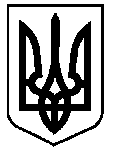 УКРАЇНАВЕРХОВИНСЬКА СЕЛИЩНА  РАДАВЕРХОВИНСЬКОГО РАЙОНУ ІВАНО-ФРАНКІВСЬКОЇ ОБЛАСТІВ И К О Н А В Ч И Й   К О М І Т Е Т     Р І Ш Е Н Н Я №264від 11 травня  2023 рокуселище  ВерховинаПро заборону купання на воднихоб’єктах розташованих на території Верховинської селищної радиЗ метою попередження нещасних випадків на воді та на виконання Постанови  Кабінету Міністрів України від 06.03.2002р. №264 «Про затвердження порядку обліку місць масового відпочинку населення на водних об’єктах», виконавчий комітет Верховинської селищної ради ВИРІШИВ:1. З метою запобігання загибелі людей на водних об’єктах розташованих у межах Верховинської селищної ради заборонити у 2023 році купання людей на річці Чорний Черемош на її притоках у межах Верховинської селищної ради.2. Старостам та головному спеціалісту з охорони праці, цивільного захисту та техногенної безпеки, надзвичайних ситуацій Верховинської селищної ради (Т.Кобильчуку) встановити інформаційні знаки «Купання заборонено!» в місцях стихійного масового відпочинку на водних об’єктах та проводити роз’яснювальну роботу щодо травмування та недопущення загибелі людей на водних об’єктах.3. Контроль за виконанням даного рішення покласти на заступника селищного голови з питань діяльності виконавчих органів ради Я.Кікінчука.Селищний голова					           Василь МИЦКАНЮКСекретар  ради                                                               Петро АНТІПОВ